Портфолио студии детского прикладного творчества «Затейник»«Затейник»Клубное формирование клуба-филиала №2 с. Лучаново Муниципальное бюджетное учреждение культурыЦентр народного творчестваСоциально-культурной деятельности «Радуга»Наши выставки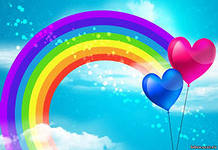 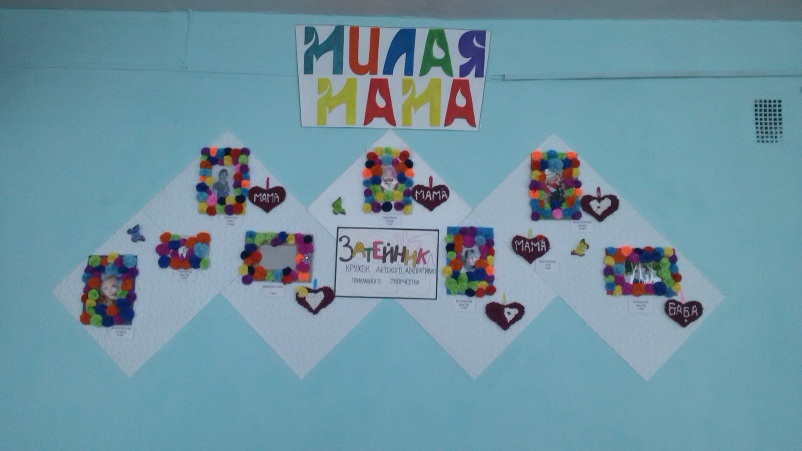 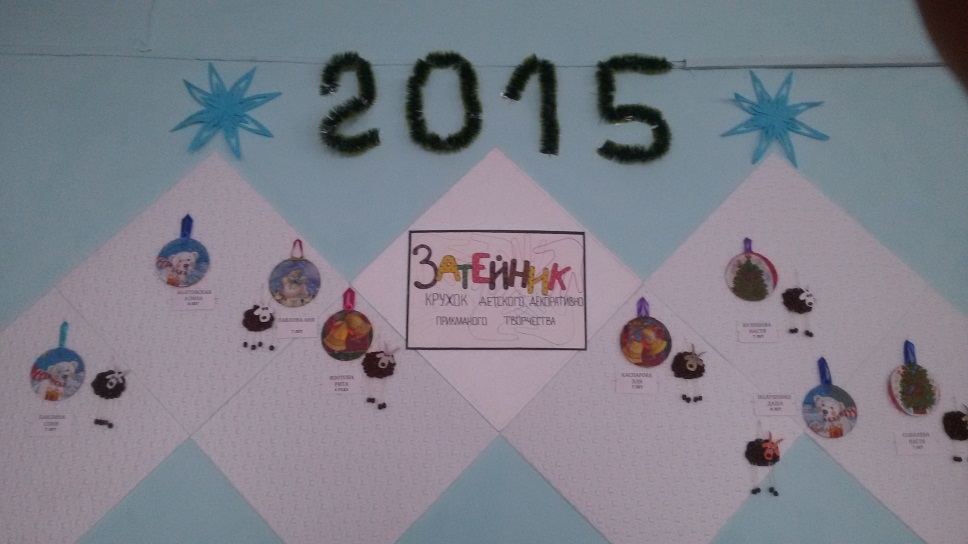 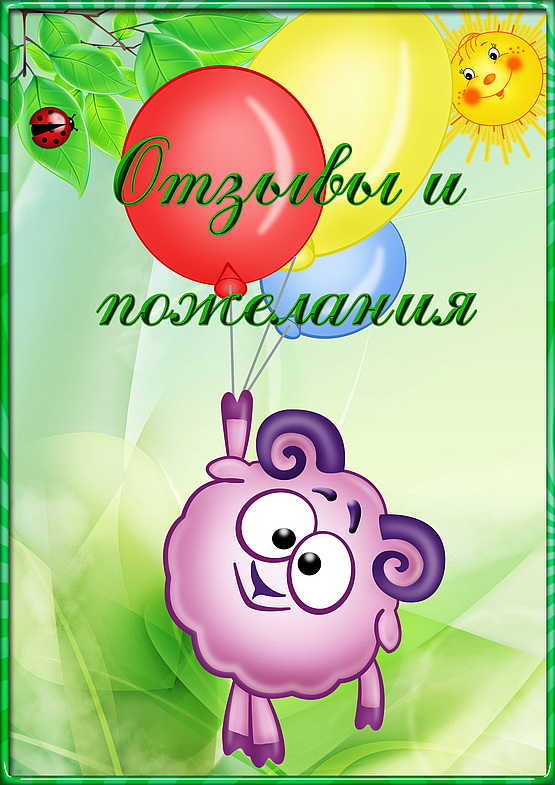 Наши успехи и достижения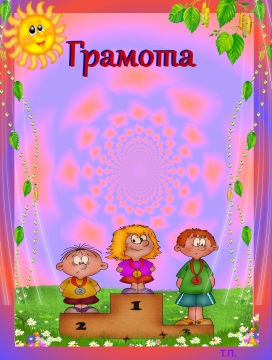 Наш руководитель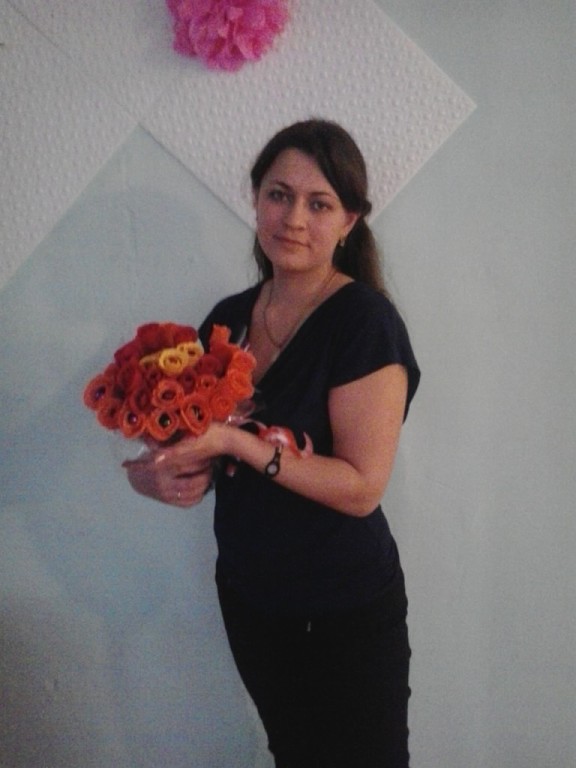 Грехова Анна ВикторовнаРабота в кружке «Затейник» - прекрасное средство развития творчества, умственных способностей, эстетического вкуса, а также конструкторского мышления детей.Одной из главных задач обучения и воспитания детей на занятиях является обогащение мировосприятия, т.е. развитие творческой культуры ребенка (развитие творческого нестандартного подхода к реализации задания, воспитание трудолюбия, интереса к практической деятельности, радости созидания и открытия для себя чего-то нового).Работу в кружке планирую так, чтобы она не дублировала программный материал по труду, а чтобы занятия расширяли и углубляли сведения по работе с природным материалом,  соленым тестом, цветными нитками, гофробумагой, освоили новую технику – декупаж и квиллинг. Работу кружка буду организовывать с учётом опыта детей и их возрастных особенностей.Предлагаемая программа имеет художественно-эстетическую направленность, которая является важным направлением в развитии и воспитании. Программа предполагает развитие у детей художественного вкуса и творческих способностей.Давайте познакомимся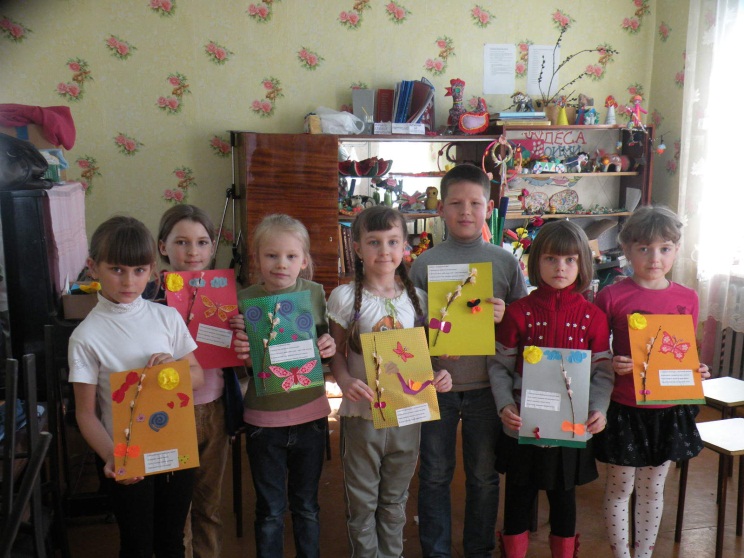 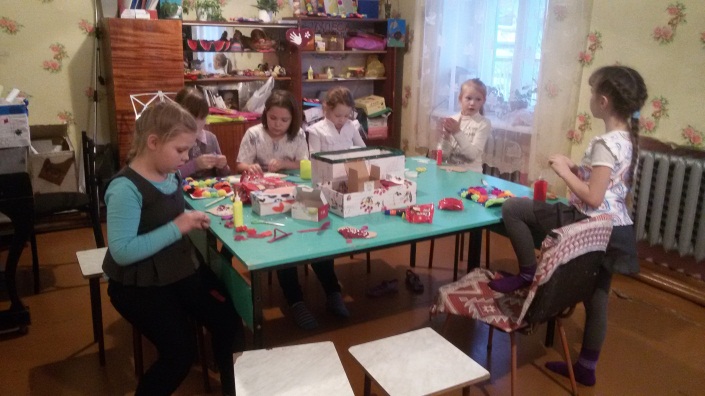 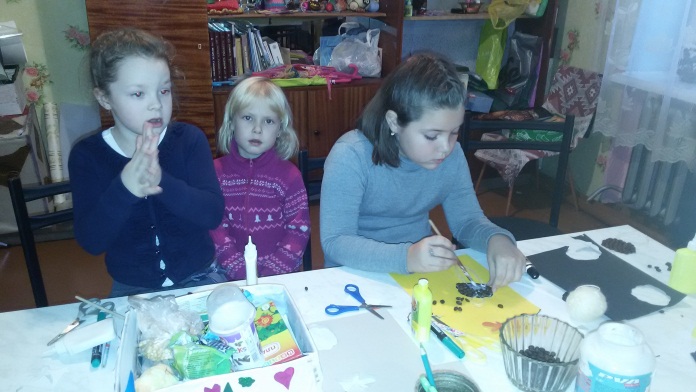 Паклина Соня                                                                                                                   Паклина Настя                                                                                                                Кулешова Настя                                                                                                                  Соболева Настя                                                                                                                Каспарова Эля                                                                                                                     Изотова Рита                                                                                                                  Полушенко Даша                                                                                                           Болтовская Алина                                                                                                              Павлова Аня                                                                                                                       Скобелева Анжелика        Основные целиЦель программы - создание условий для развития личности, способной к художественному творчеству и самореализации личности ребенка через творческое воплощение в художественной работе собственных неповторимых черт и индивидуальности.Задачи программыОбучающие:закрепление и расширение знаний и умений, полученных на уроках трудового обучения в школьной программе, и опыта полученного в домашних условиях или в детском саду.обучение умению планирования своей работы;обучение приемам и технологии изготовления композиций; изучение свойств различных материалов;обучение приемам работы с различными материалами; обучение приемам самостоятельной разработки поделок.Развивающие:развитие у детей художественного вкуса и творческого потенциала;развитие образного мышления и воображения;создание условий к саморазвитию учащихся;развитие у детей эстетического восприятия окружающего мира.Воспитательные:воспитание уважения к труду и людям труда;формирование чувства коллективизма;воспитание аккуратности;экологическое воспитание обучающихся;развитие любви к природе.Наши работы!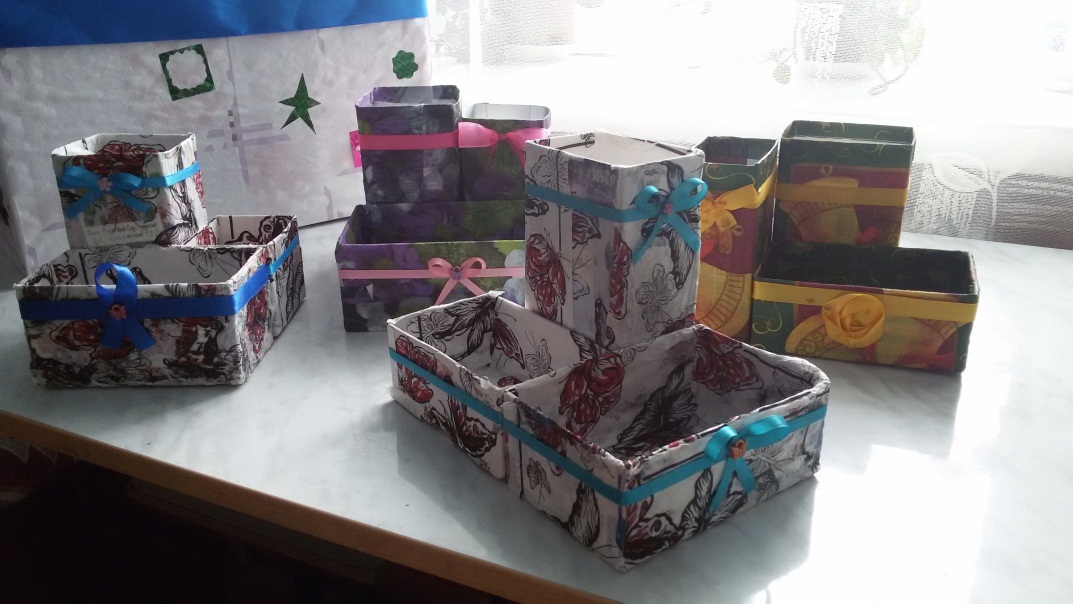 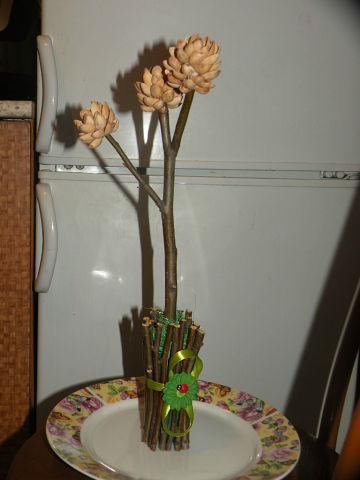 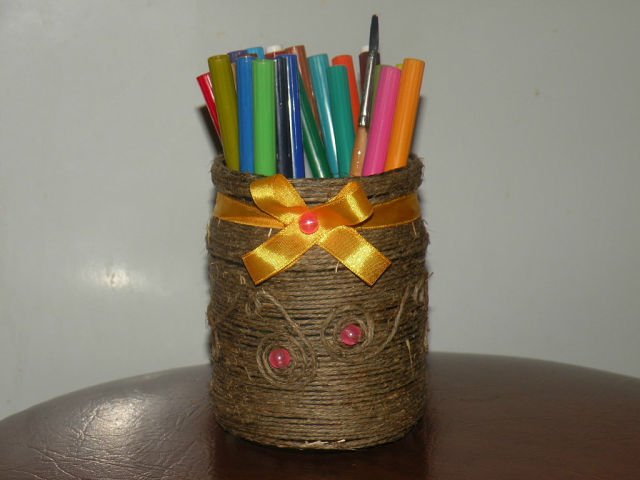 